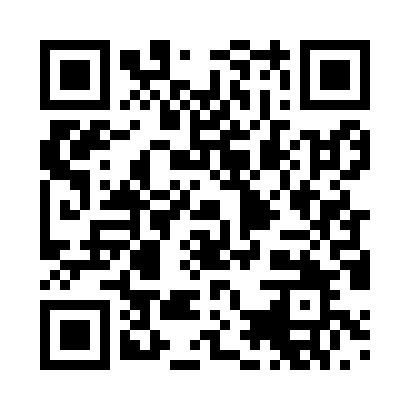 Prayer times for Zollenreute, GermanyMon 1 Jul 2024 - Wed 31 Jul 2024High Latitude Method: Angle Based RulePrayer Calculation Method: Muslim World LeagueAsar Calculation Method: ShafiPrayer times provided by https://www.salahtimes.comDateDayFajrSunriseDhuhrAsrMaghribIsha1Mon3:025:271:255:409:2411:412Tue3:025:271:265:409:2411:413Wed3:035:281:265:409:2311:414Thu3:035:291:265:409:2311:415Fri3:035:291:265:409:2311:416Sat3:045:301:265:409:2211:407Sun3:045:311:265:409:2211:408Mon3:055:321:275:409:2111:409Tue3:055:331:275:409:2111:4010Wed3:055:341:275:409:2011:4011Thu3:065:341:275:409:1911:4012Fri3:065:351:275:409:1911:3913Sat3:075:361:275:409:1811:3914Sun3:075:371:275:399:1711:3915Mon3:085:381:275:399:1611:3816Tue3:085:391:285:399:1511:3817Wed3:095:401:285:399:1411:3818Thu3:095:421:285:389:1311:3719Fri3:105:431:285:389:1211:3620Sat3:105:441:285:389:1111:3421Sun3:115:451:285:389:1011:3222Mon3:125:461:285:379:0911:2923Tue3:155:471:285:379:0811:2724Wed3:175:481:285:369:0711:2525Thu3:205:501:285:369:0611:2226Fri3:235:511:285:369:0511:2027Sat3:255:521:285:359:0311:1828Sun3:285:531:285:359:0211:1529Mon3:315:551:285:349:0111:1330Tue3:335:561:285:348:5911:1031Wed3:365:571:285:338:5811:08